1. معلومات شخصية :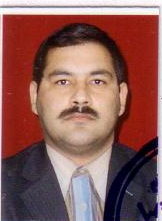 الاسم: لقمان عبد الكريم ناصر خضير السنجري العنوان الدائم :   الموصل / حي الحدباء/دار 988/64/324  رقم الهاتف :07701678003المرتبة العلمية الحالية :      استاذ مساعد      تاريخ الحصول عليها : 08/10/2009تأريخ الحصول على لقب مدرس مساعد(26/8/2002) تأريخ الحصول على لقب مدرس(28/2/2006)الجامعة:   الموصل      الكلية :   الاداب             القسم : الترجمةالتخصص العام:      علم اللغة والترجمة             التخصص الدقيق: الترجمة والقصدية		E-mail:luqmanalsanjry@yahoo.com2. الشهادة العلمية :3-عنوان الرسالة أو الأطروحة العلمية:أ‌-	الماجستير :The Translation of Illocutionary Forces of Exclamatory Expressions in the Shakespearean Tragedy “Julius Caesar” Into Arabicباشراف الاستاذ الدكتور مصباح محمود داؤد ب‌-	الدكتوراه :Intentionality And The Translation Of Legal English Verbs Into Arabic : UNSC Resolutions : A Case Studyباشراف الاستاذ الدكتور مصباح محمود داؤد4. الوظائف التي مارسها : الأبحاث: Papers: " Some Problems of Translating the illocutionary Forces  of Exclamatory Expressions in the Shakespearean Tragedy "Julius Caeser" into Arabic " with Assistant Prof. Dr. Misbah Al-Sulaimaan,  In:Adab  Al-Rafedeen Journal, College of Arts , University of Mosul  (2002) 2.   "Degree of Strength as a Distinctive Feature in Translating Directives of Similar Illocutionary Point " with Assistant Prof. Dr. Misbah Al-Sulaimaan ,  In:Adab  Al-Rafedeen Journal, College of Arts , University of Mosul (2002) Published in Vol. 42 (2005)3. "Decision-Making in Translating Arabic Verbal structures into English" with Lecturer Dr. Salem Y. Fathy In:Adab  Al-Rafedeen Journal, College of Arts , University of Mosul .(2005)   4. "The Translation of Juxtaposed Synonymous Adjectives in Legal English into Arabic" with Assistant Lecturer Atheel A. Saed , In:Adab  Al-Rafedeen Journal, College of Arts , University of Mosul . Published in Vol. 45 (2007)5. "Intentionality and the Translation of Legal English Verbs in to Arabic : UNSC Resolutions :A Case Study" with Assistant Prof. Dr. Misbah Al-Sulaimaan ,  In:Adab  Al-Rafedeen Journal, College of Arts , University of Mosul (2007)6. The Translation of Alliteration in the Shakespearean Tragedy Macbeth with Assistant Lecturer Atheel A. Saed , In: Journal of Tikreet University for Human sciences  Vo.( 3) April 2008 7."The Translation of the verb "ظن"  in the Glorious Quran into English: A Linguistic and Semantic Study"With Dr. Salim yahya fathi .In:Adab  Al-Rafedeen Journal, College of Arts , University of Mosul  Vo. 54(2009)8. الاستشراق وترجمة معاني القرآن الكريم   بالاشتراك مع د. ربيع محمد قاسم , مؤتمر كلية الاداب السابع 20099. The Translation of English Scientific Metaphorical Expressions  into Arabic. In: Adab  Al-Rafedeen Journal, College of Arts , University of Mosul  Vo.  70(2014)10. Readership and the translation of figurative language from English into Arabic, Adab  Al-Rafedeen Journal, College of Arts , University of Mosul, V. 69(2014)The Use of Couplet in Translating Religio-Legal terms from Arabic into English, Adab  Al-Rafedeen Journal, College of Arts , University of Mosul, V72 (2018)Translating English  Non-Finite Clauses into Arabic, Adab  Al-Rafedeen Journal, College of Arts , University of Mosul,(forthcoming)Context based inference approach to translating English idioms into Arabic Compensation in the Translation of English Literary Texts into Arabic) Al-Rafedeen Journal, College of Arts , University of Mosul,(vo 74 (2018)Books : English Grammar for first year students , Department of Islamic law ,  College of "AlImam AlAdham " "The great Imam", University of Mosul . (2008)English Grammar for second  year students , Department of Islamic law ,  College of "AlImam AlAdham " "The great Imam", University of Mosul . (2009)التدريس 8. نشاطات عضو الهيئة التدريسية : أ. عضوية اللجان في الكلية : رئيس لجنة الاستلال في مجلة اداب الرافدين -عضوية  اللجنة الامتحانية في قسم الترجمة لاكثر من 15 سنة (2002 وحتى 2019)عضوية اللجنة العلمية في قسم الترجمة لاكثر من عشر سنوات (206 وحتى 2019) عضوية لجنة الدراسات العليا في قسم الترجمة لاكثر من عشر سنوات (2006 وحتى 2019) هـ. المساهمة في المؤتمرات أو الندوات العلمية: و. الإشراف على ا لدراسات العليا : Curriculum Vitae .3. Specializations: Linguistics and Translation  4. Additional: - Course in Computer sciences in 2000. -Course in Teaching Methods in 2005. 5. Honors and Special Awards:*  Rank (1) out of   48  students in the Department  of Translation,  College of Arts , University of Mosul  ,  in the academic year (1999-2000).* Rank ( 2)    in the College of Arts , University of Mosul ,  in the academic year (1999-2000) .* Rank  (1)   in the Iraqi Universities Competitions for top students in the specialization of Translation in the academic year (1999-2000). Letters of Credit : More than 26 letters of Credit  from the College of Arts –University of Mosul and seven form the Head of the University of Mosul.6. TEACHING  POSITIONS:Supervision  7 M.A. students and one in progress1 Ph.D. 7. PROFESSIONAL SERVICE :Member of Control  Committee in Translation Department ,College of Arts, Mosul University   (2002-2019 )Member of the Scientific Committee in Translation department ,College of Arts, Mosul University   (2006-2010 )8. RESEARCH INTERESTS: Translation (English into and from Arabic ) , Pragmatics , Legal Translation ,English Grammar, Translation Theories9. ACADEMIC EMPLOYMENT:Academic Status Assistant Lecturer , Department of Translation , University of Mosul ( August 26, 2002). Lecturer, Department of Translation , University of Mosul (Feb. 28 , 2006 ). Assistant Professor , Department of Translation , University of Mosul (8-10-2009  ). 10. RELEVANT PROFESSIONAL EXPERIENCE English Grammar , Semantics , Pragmatics, and  Translation from and into Arabic  11.PUBLICATIONS :Papers: 1." Some Problems of Translating the illocutionary Forces  of Exclamatory Expressions in the Shakespearean Tragedy "Julius Caeser" into Arabic " with Assistant Prof. Dr. Misbah Al-Sulaimaan,  In:Adab  Al-Rafedeen Journal, College of Arts , University of Mosul  (2002) 2.   "Degree of Strength as a Distinctive Feature in Translating Directives of Similar Illocutionary Point " with Assistant Prof. Dr. Misbah Al-Sulaimaan ,  In:Adab  Al-Rafedeen Journal, College of Arts , University of Mosul (2002) Published in Vol. 42 (2005)3. "Decision-Making in Translating Arabic Verbal structures into English" with Lecturer Dr. Salem Y. Fathy In:Adab  Al-Rafedeen Journal, College of Arts , University of Mosul .(2005)   4. "The Translation of Juxtaposed Synonymous Adjectives in Legal English into Arabic" with Assistant Lecturer Atheel A. Saed , In:Adab  Al-Rafedeen Journal, College of Arts , University of Mosul . Published in Vol. 45 (2007)5. "Intentionality and the Translation of Legal English Verbs in to Arabic : UNSC Resolutions :A Case Study" with Assistant Prof. Dr. Misbah Al-Sulaimaan ,  In:Adab  Al-Rafedeen Journal, College of Arts , University of Mosul (2007)6. The Translation of Alliteration in the Shakespearean Tragedy Macbeth with Assistant Lecturer Atheel A. Saed , In: Journal of Tikreet University for Human sciences  Vo.( 3) April 2008 7."The Translation of the verb "ظن"  in the Glorious Quran into English: A Linguistic and Semantic Study"With Dr. Salim yahya fathi .In:Adab  Al-Rafedeen Journal, College of Arts , University of Mosul  Vo. 54(2009)8. الاستشراق وترجمة معاني القرآن الكريم   بالاشتراك مع د. ربيع محمد قاسم , مؤتمر كلية الاداب السابع 20099. The Translation of English Scientific Metaphorical Expressions  into Arabic. In: Adab  Al-Rafedeen Journal, College of Arts , University of Mosul  Vo.  70(2014)10. Readership and the translation of figurative language from English into Arabic, Adab  Al-Rafedeen Journal, College of Arts , University of Mosul, V. 69(2014)The Use of Couplet in Translating Religio-Legal terms from Arabic into English, Adab  Al-Rafedeen Journal, College of Arts , University of Mosul, V72 (2018)Translating English  Non-Finite Clauses into Arabic, Adab  Al-Rafedeen Journal, College of Arts , University of Mosul,(forthcoming)Books : English Grammar for first year students , Department of Islamic law ,  College of "AlImam AlAdham " "The great Imam", University of Mosul . (2008)English Grammar for second  year students , Department of Islamic law ,  College of "AlImam AlAdham " "The great Imam", University of Mosul . (2009)12. REFERENCES Assistant Prof. Dr. Muhammad B. Qassim Al-Azawi Department of translation ,College of arts , Mosul University Assistant Prof. Dr. Mohammad  A. Dawood  Department of translation , College of arts , Mosul University Assistant Prof. Dr. Rabee M. Qassim Agha    Department of translation , College of arts , Mosul University تالشهادةالاختصاصجهة المنحالتاريخ1بكالوريوس علوم هندسة معمارية هندسة عمارة جامعة الموصل / كلية الهندسة قسم الهندسة المعمارية 27/06/19942بكالوريوس اداب في الترجمة ترجمة جامعة الموصل / كلية الاداب/ قسم الترجمة  22/06/20003ماجستير اداب في الترجمةترجمة جامعة الموصل / كلية الاداب/ قسم الترجمة  22/07/20024دكتوراه اداب في علم اللغة والترجمة الترجمة والقصدية جامعة الموصل / كلية الاداب/ قسم الترجمة  14/02/2006تعنوان الوظيفة                 الجهة التي عمل فيها                    من إلى1مقرر القسم       قسم الترجمة / كلية الاداب / جامعة الموصل    19/06/200615/03/20082رئيس القسم       قسم الترجمة / كلية الاداب / جامعة الموصل    16/03/200803/07/20113مقرر القسم       قسم الترجمة / كلية الاداب / جامعة الموصل    03/07/201115/07/20134رئيس القسم    قسم الترجمة / كلية الاداب / جامعة الموصل    16/07/201315/03/20165مقرر القسمقسم الترجمة / كلية الاداب / جامعة الموصل    04/10/20172019No. Univ.CollegeDepartmentSubjectStageAcademic Year(s)1MosulArtsTranslationLegal Translation4th year 2002 - 20052MosulArtsTranslationTranslation  into Arabic1st year2003-2004,2005-20063MosullawGeneralEnglish Grammar1st year2003-20044MosulArtsArabicEnglish Grammar1st year2005-20065MosulArtsTranslationTranslation into  into English2nd year2006-20076MosulArtsTranslationEnglish Grammar1st year2006-20077MosulArtsTranslationEnglish Grammar2st year2007-20088MosulArtsTranslationPragmaticsM.A.2007-20089MosulArtsTranslationJournalistic Translation4th year2008-200910MosulArtsTranslationTheories of Translation4th year2009-201011MosulEngineering Architecture English GrammarM.A. 2009-201012MosulArtsTranslationTheories of Translation4th year2010-201113MosulEngineering Architecture English GrammarM.A. 2010-201114MosulArtsTranslationResearch Methodology M.A.2010-201115MosulArtsTranslationResearch Methodology M.A.2011-201216MosulEngineering Architecture English GrammarM.A. 2011-201217MosulArtsTranslationTheories of Translation4th year2011-201218MosulArtsTranslationTheories of Translation4th year2012-201319MosulArtsTranslationResearch MethodologyM.A.2012-201320MosulArtsTranslationTheories of TranslationPh.D.2013-201421MosulArtsTranslationResearch MethodologyM.A.2013-201422MosulArtsTranslationTheories of Translation4th year2013-201423MosulArtsTranslationTheories of Translation4th year2016-201724MosulArtsTranslationTheories of Translation4th year2017-201825MosulArtsTranslationTheories of Translation4th year2018-201926MosulArtsTranslationTheories of TranslationM.A2018-201927MosulArtsTranslationSimultaneous interpreting M.A.2018-201928MosulArtsEnglishResearch methodologyM.A.2018-201929MosulEngineeringArchitecture English M.A.2018-2019اسمهامحل انعقادهاالتاريخالمؤتمر العلمي السنوي السابع لكلية الاداب بعنوان كلية الاداب / جامعة الموصل 13-14 /12/2010 المؤتمر العلمي السنوي الثامن  لكلية الاداب بعنوان (الاداب افاق بين التراث والمعاصرة )كلية الاداب / جامعة الموصل7-8/12/2011المؤتمر العلمي السنوي التاسع لكلية الاداب بعنوان (الدراسات الانسانية بين الحاضر واستشراق المستقبل )كلية الاداب / جامعة الموصل6-7/11/2013Issues in Translation Faculty of Humanities , University of Duhok(27th-28th of April 2013) Translation Quality Assessmentقسم الترجمة –كلية الاداب –جامعة الموصل 2/4/2013Ideology and translationقسم الترجمة –كلية الاداب –جامعة الموصل27/3/2014اسم الطالب            عنوان الرسالة         الدرجة العلمية وتاريخهاسامي محمد يونس Multifunctionality And The Translation Of The Arabic Particles Into English (ل , ف , ب) ماجستير 2010اشرف عبد الرزاق سعيدThe Role Of Visual Effects In Translating English Scientific  Texts Into Arabicماجستير 2012محمود خضير محمدDecision-Making In Translation:Legal Language As A Case Studyماجستير 2012زهراء ربيع محمد Compensation in the Translation of English Literary Texts into Arabicماجستير 2013زهراء احمد عثمان Translating English Non-finite clauses into Arabic  ماجستير 2015رغدة محمد ازهر Text typology and Explication in English-Arabic Translationماجستير 2016اياد طه محمودCouplet Strategy in Arabic –English Translationماجستير 2019ناظم يونس صالحComponential Analysis in Translating Himingway's "Farewell to Arms " into Arabicدكتوراه 2019I. Personal Data :I. Personal Data :I. Personal Data :NameLuqman Abdulkarim NasserDate of Birth22 October 1971Marital  State married, four  children  NationalityIraqiPhone No.009647701678003Emailluqmanalsanjry@yahoo.comPermanent AddressMosul -IraqMosul -IraqAcademic Status Asst. Prof. Translation department ,College of Arts, Mosul UniversityAsst. Prof. Translation department ,College of Arts, Mosul University2. EDUCATION:2. EDUCATION:2. EDUCATION:2. EDUCATION:2. EDUCATION:2. EDUCATION:2. EDUCATION:UniversityCollege Department DegreeSpecializationPeriod of StudyYear of Completion MosulEngineeringArchitectureB.Sc. ArchitecturalEngineering  5 years 1994MosulArtsTranslationB.A. Translation  4 years2000MosulArtsTranslationM.A. Translation2 years2002MosulArtsTranslationPh D. Linguistics &Translation4 years2006Title of  M.A. Thesis: "The Translation of Illocutionary Forces of Exclamatory Expressions in the Shakespearean Tragedy “Julius Caesar” Into Arabic"Title of  Ph D. Dissertation: "Intentionality and the Translation of Legal English Verbs in to Arabic : UNSC Resolutions :A Case Study" No. Univ.CollegeDepartmentSubjectStageAcademic Year(s)1MosulArtsTranslationLegal Translation4th year 2002 - 20052MosulArtsTranslationTranslation into  into Arabic1st year2003-2004,2005-20063MosullawGeneralEnglish Grammar1st year2003-20044MosulArtsArabicEnglish Grammar1st year2005-20065MosulArtsTranslationTranslation into  into English2nd year2006-20076MosulArtsTranslationEnglish Grammar1st year2006-20077MosulArtsTranslationEnglish Grammar2st year2007-20088MosulArtsTranslationPragmaticsM.A.2007-20089MosulArtsTranslationJournalistic Translation4th year2008-200910MosulArtsTranslationTheories of Translation4th year2009-201011MosulEngineering Architecture English GrammarM.A. 2009-201012MosulArtsTranslationTheories of Translation4th year2010-201113MosulEngineering Architecture English GrammarM.A. 2010-201114MosulArtsTranslationResearch Methodology M.A.2010-201115MosulArtsTranslationResearch Methodology M.A.2011-201216MosulEngineering Architecture English GrammarM.A. 2011-201217MosulArtsTranslationTheories of Translation4th year2011-201218MosulArtsTranslationTheories of Translation4th year2012-201319MosulArtsTranslationResearch MethodologyM.A.2012-201320MosulArtsTranslationTheories of TranslationPh.D.2013-201421MosulArtsTranslationResearch MethodologyM.A.2013-201422MosulArtsTranslationTheories of Translation4th year2013-201423MosulArtsTranslationTheories of Translation4th year2016-201724MosulArtsTranslationTheories of Translation4th year2017-201825MosulArtsTranslationTheories of Translation4th year2018-201926MosulArtsTranslationTheories of TranslationM.A2018-201927MosulArtsTranslationSimultaneous interpreting M.A.2018-201928MosulArtsEnglishResearch methodologyM.A.2018-201929MosulEngineeringArchitecture English M.A.2018-2019Student            Title of Thesis         DegreeSami M. younisسامي محمد يونس Multifunctionality And The Translation Of The Arabic Particles Into English (ل , ف , ب) M.A.2010Ashraf A. Saeedاشرف عبد الرزاق سعيدThe Role Of Visual Effects In Translating English Scientific  Texts Into ArabicM.A.2012Mahmood K.Mohammedمحمود خضير محمدDecision-Making In Translation:Legal Language As A Case StudyM.A.2012Zahraa R. Mohammedزهراء ربيع محمد Compensation in the Translation of English Literary Texts into ArabicM.A.2013Zahraa A. Othmanزهراء احمد عثمان Translating English Non-finite clauses into Arabic  M.A.2015Raghda M. Azherرغدة محمد ازهر Text typology and Explication in English-Arabic TranslationM.A. 2016Ayad M. Tahaاياد طه محمودCouplet Strategy in Arabic –English TranslationM.A. 2019 Nadhim Y. Salih  ناظم يونس صالحComponential Analysis in Translating Himingway's "Farewell to Arms " into Arabic Ph.D. 2019positionplace1Academic Secretary Dept. of Translation /College of Arts /University of Mosul 19/06/200615/03/20082Head of the Dept.Dept. of Translation /College of Arts /University of Mosul 16/03/200803/07/20113Academic SecretaryDept. of Translation /College of Arts /University of Mosul 03/07/201115/07/20134Head of the Dept.Dept. of Translation /College of Arts /University of Mosul 16/07/201315/03/20165Academic SecretaryDept. of Translation /College of Arts /University of Mosul 04/10/20172019